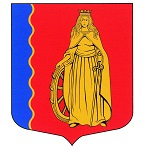 МУНИЦИПАЛЬНОЕ ОБРАЗОВАНИЕ«МУРИНСКОЕ ГОРОДСКОЕ ПОСЕЛЕНИЕ»ВСЕВОЛОЖСКОГО МУНИЦИПАЛЬНОГО РАЙОНАЛЕНИНГРАДСКОЙ ОБЛАСТИАДМИНИСТРАЦИЯПОСТАНОВЛЕНИЕ 21.06.2023                                                                                              № 261  г. МуриноВ соответствии со ст. 104 – 106, главы IX Земельного кодекса Российской Федерации, Федеральным законом от 06.10.2003 № 131-ФЗ                «Об общих принципах организации местного самоуправления в Российской Федерации», Приказом Министерства архитектуры, строительства и жилищно-коммунального хозяйства Российской Федерации от 17.08.1992              № 197 «О типовых правилах охраны коммунальных тепловых сетей», уставом муниципального образования «Муринское городское поселение» Всеволожского муниципального района Ленинградской области, на основании выписки из Единого государственного реестра недвижимости об основных характеристиках и зарегистрированных правах на объект недвижимости: «сооружение коммунального хозяйства» с кадастровым номером 47:07:0722001:75008, поступившего заявления от ООО «Петербургтеплоэнерго» (ИНН 7838024362) вх. № 2899/01-11 от 12.05.2023, администрация муниципального образования «Муринское городское поселение» Всеволожского муниципального района Ленинградской областиПОСТАНОВЛЯЕТ:Установить зону с особыми условиями использования территории - охранную зону тепловой сети, в отношении объекта недвижимости: «сооружение коммунального хозяйства» с кадастровым номером 47:07:0722001:75008, расположенного в кадастровом квартале 47:07:0722001, наименование: охранная зона тепловой сети, местоположение: Российская Федерация, Ленинградская область, Всеволожский муниципальный район, Муринское городское поселение, город Мурино, участок 37, протяжённостью – 667 метров,  площадью 2753 кв.м, в границах в соответствии с приложением к настоящему приложению.Ширина охранной зоны составляет по 3 метра в каждую сторону от края строительных конструкций тепловой сети.В пределах охранных зон тепловых сетей не допускается производить действия, которые могут повлечь нарушения в нормальной работе тепловых сетей, их повреждение, несчастные случаи или препятствующие ремонту:- размещать автозаправочные станции, хранилища горюче-смазочных материалов, складировать агрессивные химические материалы;- загромождать подходы и подъезды к объектам и сооружениям тепловых сетей, складировать тяжелые и громоздкие материалы, возводить временные строения и заборы;- устраивать спортивные и игровые площадки, неорганизованные рынки, остановочные пункты общественного транспорта, стоянки всех видов машин и механизмов, гаражи, огороды и т.п.;- устраивать всякого рода свалки, разжигать костры, сжигать бытовой мусор или промышленные отходы;- производить работы ударными механизмами, производить сброс и слив едких и коррозионно-активных веществ и горюче-смазочных материалов;- проникать в помещения павильонов, центральных и индивидуальных тепловых пунктов посторонним лицам; открывать, снимать, засыпать люки камер тепловых сетей; сбрасывать в камеры мусор, отходы, снег и т.д.;- снимать покровный металлический слой тепловой изоляции; разрушать тепловую изоляцию; ходить по трубопроводам надземной прокладки (переход через трубы разрешается только по специальным переходным мостикам);- занимать подвалы зданий, особенно имеющих опасность затопления, в которых проложены тепловые сети или оборудованы тепловые вводы под мастерские, склады, для иных целей; тепловые вводы в здания должны быть загерметизированы.       4. В пределах территории охранных зон тепловых сетей без письменного согласия предприятий и организаций, в ведении которых находятся эти сети, запрещается:- производить строительство, капитальный ремонт, реконструкцию или снос любых зданий и сооружений;- производить земляные работы, планировку грунта, посадку деревьев и кустарников, устраивать монументальные клумбы;- производить погрузочно-разгрузочные работы, а также работы, связанные с разбиванием грунта и дорожных покрытий;- сооружать переезды и переходы через трубопроводы тепловых сетей.       5. Настоящее постановление опубликовать в газете «Муринская панорама» и на официальном сайте муниципального образования «Муринское городское поселение» Всеволожского муниципального района Ленинградской области в сети «Интернет».       6. Постановление вступает в силу со дня его официального опубликования.      7.  Контроль за исполнением настоящего постановления возложить на заместителя главы администрации А.Н. Бекетова.Врио главы администрации 	заместитель главы администрации 						Г.В. ЛевинаОб установлении охранной зоны  тепловой сети в отношении объекта недвижимости: «сооружение коммунального хозяйства» с кадастровым номером 47:07:0722001:75008, расположенного в кадастровом квартале 47:07:0722001